ВНЕКЛАССНОЕ МЕРОПРИЯТИЕКласс:3Тема: Прощай,3 класс!Дата: 29.05.2024Цель: - Поздравить с окончанием учебного года.- Подвести итоги окончания 3 класса.- Развивать память, внимание, восприятие, творческие способности учащихся.- Создавать в коллективе благоприятный психологический климат.- Воспитывать умения и навыки коллективной творческой деятельности.Тип мероприятия: Классный час Форм мероприятия: концертХод мероприятия-Дорогие ребята! Вот и подошел к концу очередной учебный год. За этот год вы,  наши дорогие ученики, повзрослели и многому научились, стали самостоятельнее. Многие ребята раскрывают  и проявляют свои  способности  в  спорте, танцах, творчестве, науке, рукоделии. Кто-то еще не нашел занятия по душе, но все еще впереди! Стихи учащихся1) Дни за днями пролетели,Промелькнули, словно сныИ не более неделиОстаётся у весны.2) Значит, пройдена дорогаПод названьем "3 класс"Вот и лето у порога -Ждет к себе, торопит нас3) Лето нас зовет куда-тоПрочь от дел и от забот...Вот и кончился, ребята,3 наш учебный год.4) Он и радостен, и труденБыл для каждого из нас.Никогда не позабудемМы тебя наш 3 класс.5) Контрольные, отдых, учебаМелькают своей чередойИ мы уходящему годуПомашем печально рукой.6)Третий класс! Третий класс!Год назад ты принял нас.А к исходу праздникаСтанем четвероклассниками.Учитель: Я сегодня услышала от одного мальчика  нашего класса, как он рассказывал такую историю, которая с ним произошла накануне нашего праздника. А давайте предоставим ему возможность самому её рассказать: (рассказывает ученик)          Про историю свою  Рассказать я вам хочу.Кровать вцепилась мне в плечо: - Не пущу, поспи еще! Я вырвался, но простыня Схватила за ногу меня:   - Постой, дружок, не убежишь!   Еще немножко полежишь!   - Вставанье – дело неприятное,  Шепнуло одеяло ватное.   Подушки слышен голосок:  - Не торопись, поспи часок!  Хоть пол часа, хоть пол минутки.  Но  я вскочил и крикнул:   - Дудки!!!   Я победил сегодня лень!   И это будет каждый день!Учитель: Никогда не ленитесь ни в учёбе, ни в деле! Ведь мы  сюда пришли учиться, не лениться, а трудиться. - А сейчас мы предлагаем проверить кто внимательней мальчики или девочки? Игра «Мальчики-девочки, девочки-мальчики».- Правила игры: быть внимательными и правильно закончить фразу: где нужно, надо сказать слова «девочки, девчонки» (говорят только мальчики), а где нужно – «мальчики, мальчишки» (говорят только девочки)На розыгрыш по мотогонкамСтремятся только лишь … (мальчишки)Играют в бантики и мишки,Конечно, только лишь … (девчонки)Любой ремонт устроят тонко,Конечно, только лишь … (мальчишки)Весной венки из одуванчиковПлетут, конечно, только … (девочки)Болтали час без передышкиВ цветастых платьицах … (девчонки)Коньки на льду чертили стрелочкиВ хоккей весь день играли … (мальчики)Боятся темноты, трусишки.Все, как один, они – … (девчонки)Болты, шурупы, шестерёнкиНайдёшь в кармане у … (мальчишки)Шёлк, кружево и в кольцах пальчики.Выходят на прогулку … (девочки)При всех померяться силёнкой,Конечно, любят лишь … (мальчишки)Себе завязывают бантикиИз разных лент, конечно, …. (девочки)Носили форменные фартучкиВ старинной школе только... (девочки)Частушки1.  Мы веселые ребята     В 3 классе учимся     Пропоем мы вам частушки –     Может, что получится.2. Мы мальчишек уважаем,    Мы их силу признаем,    Но кой-какие недостатки    Мы в них все-таки найдем.3. Алексей  пример решал, 
   А Иван ему мешал. 
   Вот, ребята, всем пример, 
   Как нельзя решать пример. 4. Данил вышел отвечать, 
   Но не знал, с чего начать. 
   Час молчал, потом изрек:
   «Вот уже звенит  звонок». 5. Если ты моя подружка, 
   Из несчастья вызволи: 
   Подними скорее руку, 
   Чтоб меня не вызвали.
6. Вот у Саши как всегда    Пропала ручка без следа.    Как контрольная пройдет,    Сразу он ее найдет.
7.  Наш Андрей на той неделе 
    Сдал учителю тетрадь. 
    Тот не знает, что с нею делать — 
    Чистить, мыть или стирать.

8.   Сергей с Данилом  на уроке 
     Тараторят, как сороки. 
     Позовут их отвечать — 
     На уста кладут печать!
9.   Как-то Ксюша  получила
     Сашину записку,
     Одолжи мне на диктант
     Ручку-самописку.10.  Утомился наш дружок,
      От урока просто взмок.
      Почему он так устал? -
      Весь урок звонок он ждал.11.   Рисовали наши предки
       Динозавров на скале,
       Маша, Полина и Саша        Рисуют  только  на себе.12.   Хоть оценки и не очень,
       Славик очень знаменит,
       Потому что, между прочим,
       Он ушами шевелит13.  Мы немного пошутили, 
      Посмеялись над собой, 
      Если что присочинили — 
      Так проступок небольшой!14.   Жизнь стала для меня кромешным адом –        Нам задают ужасно много на дом!        А если дома вовсе не бывать,         Куда они нам будут задавать?15.   Звенит звонок, и каждый раз,       Как будто в страшном сне,        Сначала я влетаю в класс,       Потом влетает мне.16.   Мы учились и смеялись.        Рисовали, прыгали.        Как могли, так и старались –        Впереди каникулы!(Дети исполняют песню «Каникулы»). Сегодня мы отправимся в последнее наше путешествие в страну Знания, в город Учености-3. Долгое время число 3 было для многих народов пределом счета, совершенства, символом полноты, счастливым числом. Число 3 стало излюбленным и в мифах, и в сказках. У древних греков это число считалось счастливым, а в Древнем Вавилоне поклонялись трем главным божествам: Солнцу, Луне и Венере. Число 3 считалось в древности магическим и потому, что оно складывалось из суммы предыдущих чисел (3 = 2 + 1), символизировалось треугольником, который представляет прошлое, настоящее и будущее.-В городе Учености- 3 нас ожидает большое количество приключений и испытаний, которые надо всем вместе преодолеть. Предлагаю вам разделиться на 3 команды и выполнить интересные задания«Найди закономерность».-Назовите фигуру, которая имеет тесную связь с числом 3.Наш конкурс будет связан с треугольником. Задание: найти закономерность. Вместо вопросительного знака вставить нужное число.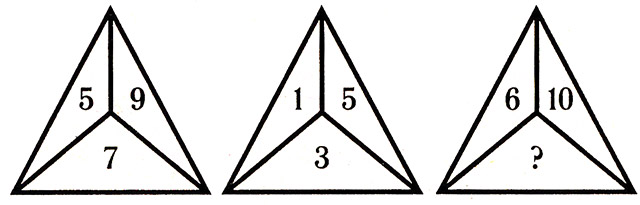 Ответ: 8, так как в предыдущих треугольниках нижнее число больше числа слева на 2 и меньше числа справа на 2.2.  «Треугольники».-Каждая команда получает  по 9 маленьких треугольников. Из них как можно быстрее нужно сложить на парте один большой треугольник (в случае затруднения учащимся помогают родители).3. «Третий лишний»-Команды получают листы с тройками слов или чисел. В каждой тройке нужно найти и зачеркнуть лишнее.Задания командам1 команда• Вилка, тарелка, нож. • Саша, Женя, Вася.• 109, 327, 214.• Листок, листва, листать.• Муравей, паук, кузнечик.• Тушь, пишешь, любуешься.2 команда• Бег, спешить, мчаться.• Тополь, ива, шиповник.• Дочь, стричь, дичь.• 720702, 277722, 72722. • Красота, далёкий, синева.• см, кг, дм.Конкурс «Крылатые выражения».-Задание: вставить в крылатые выражения нужные числительные, назвать выражения, где встречается число 3.➢ От горшка ... вершка. (Два)➢ Наврал с ... короба. (Три)➢ На все ... стороны. (Четыре)➢ Плакать в ... ручья. (Три)➢ Как свои ... пальцев. (Пять)➢ Прыгать с ... на .... (С пятого на десятое.)➢ Заблудился в ... соснах. (Трех)➢ ... вода на киселе. (Седьмая)➢ До ... колена. (Седьмого)➢ Жить в ... стенах. (Четырех)-Задание родителям: составьте слово с тремя корнями. (нефтегазопровод, гидроэлектростанция, аэрофотосъемка, мотовелоспорт).«Литературные тройки»-Вспомните и напишите названия литературных произведений, в которых называется число 3 или количество героев в названии равно трем. («Три медведя», «Три Поросенка», «Три Толстяка», «Лебедь, Щука и Рак» и т.п.)   -Дополнительный балл можно получить, назвав фамилию автора.Подсчет баллов. Учитель: - Дорогие  ребята! Поздравляю Вас с окончанием  учебного года! Ребята, я желаю вам весело и интересно провести летние каникулы и с новыми силами прийти в четвертый класс!       И как результат наших трудов хочу сообщить, что все наши дети и родители переведены в  4-й класс. 
Ученик: Уже 3 года мы в пути Куда же дальше нам идти? Всем вместе дружно в самый раз Пора идти (все дружно, хором ) в 4-й класс!Учитель: - Дорогие  ребята! До новых встреч! Желаю провести время отдыха с пользой, хорошо отдохнуть и набраться сил перед новыми школьными днями. 